Να συμπληρώσεις τα κενά με τους κατάλληλους τύπους του ρήματος είμαι.Ο Ράφαελ είπε στη μητέρα του: « ____________ άρρωστος.» Η μητέρα __________ πολύ καλή μαγείρισσα .Εμείς ______________ μαθητές στο Δημοτικό Σχολείο Κισσόνεργας.«Εσείς ___________ πολύ φρόνιμοι σήμερα», είπε η δασκάλα.Εσύ __________ μεγαλύτερος από τον Αντρέα.Υπογραμμίζω τα ρήματα στις παρακάτω προτάσεις:Η Μαρία γράφει ποιήματα.Κοιμάμαι νωρίς κάθε βράδυ.Πηγαίνουμε για ψώνια με τη μητέρα και τον αδερφό μου.Βάζω τόνο και διαλυτικά όπου χρειάζεται:τσαι, γαιδαρος, κοροιδευω, νεραιδα, θεικοςΓράφω μια πρόταση με θαυμαστικό, μια πρόταση με ερωτηματικό και  μια πρόταση με τελεία.________________________________________________________________________________________________________________________________________________________________________________________________________________________________Χώρισε σε συλλαβές τις λέξεις που ακολουθούν:Κορίτσι:____________________________________Κόκκινο:_____________________________________Τετράδιο:___________________________________Μολύβι:_____________________________________Ορθογώνιο:_________________________________Μουσική:_________________________________Εκκλησία:__________________________________Βάλε σε αλφαβητική σειρά τις παρακάτω λέξεις:Καρέκλα , ποτήρι, αλεύρι, φαγητό, βρύση, κιθάρα, ουρανός, νερό.______________________________________________________________________________________________________________________Αντιστοιχίζω τους μήνες με τις εποχές.Μάης, Μάρτης, Φλεβάρης, Ιούνιος, Ιούλιος, Απρίλης, Ιανουάριος,Οκτώβρης, Νοέμβριος, Αύγουστος, Δεκέμβρης, Σεπτέμβρης.Συμπλήρωσε με ό,τι ταιριάζει. Μην ξεχάσεις να βάλεις τόνους όπου πρέπει.Μου αρέσ__ να γράφ__ και να ζωγραφίζ__ .«Πότε θα φύγ__ ;» με ρώτησε η Ελέν__. Συνήθως κοιμαμ__ νωρίς το βράδυ γιατί όλ__ μέρα κουράζομ__ Οι τοίχ__ του σχολείου μας είναι καθαρ__ .Ο Νίκ__ς διαβάζ__ ένα παραμύθ__ με τίτλ__  « Οι δύο φίλ__ στην εξοχ__ ».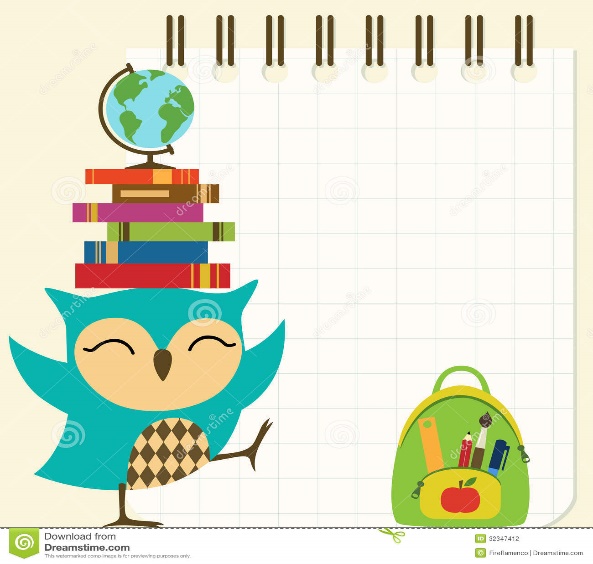 ΆνοιξηΚαλοκαίριΦθινόπωροΧειμώνας